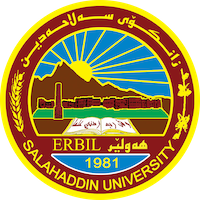 Academic Curriculum Vitae Personal Information:Full Name:د. زياد صالح حميدAcademic Title:أستاذ مساعدEmail: (ziyad.hameed@su.edu.krd)Mobile: 07504645014Education:Employment:Qualifications Teaching experience:Research and publicationsConferences and courses attendedFunding and academic awards سافرنا للمشاركة في المؤتمرات والدورات والندوات العلمية ، ولكن لم نحصل على تمويلProfessional memberships Professional Social Network Accounts:List your profile links of ReserchGate, LinkedIn, etc.It is also recommended to create an academic cover letter for your CV, for further information about the cover letter, please visit below link:https://career-advice.jobs.ac.uk/cv-and-cover-letter-advice/academic-cover-letter/البكالوريـوس2004     جامعة صلاح الدين – أربيل          الدراسات الإسلاميةالماجســــتيـر2010     جامعة صلاح الدين – أربيل          الحديث الشريف وعلومهالدكـتــــوراه2020     جامعة صلاح الدين – أربيل          العقيدة والفكر الإسلاميالوظيفةجهة العملالفترة الزمنيةمعيدكلية العلوم الإسلامية7/ 12/ 2004   –   11/ 8/ 2010مدرّس مساعدكلية العلوم الإسلامية11/ 8/ 2010  -  24/ 2/ 2014مدرّسكلية العلوم الإسلامية25/ 2/ 2014 –  30/3/2022أستاذ مساعدكلية العلوم الإسلامية30/ 3/ 2022 –  إلى الآنالدروس التي درسناها لهذه السنة الدراسية  - 2022 - 2023الدروس التي درسناها لهذه السنة الدراسية  - 2022 - 2023الدروس التي درسناها لهذه السنة الدراسية  - 2022 - 2023أحاديث الأحكام (الحدود والجنايات) – المرحلة الرابعة – الكورس الأول 2022 - 2023أحاديث الأحكام (الحدود والجنايات) – المرحلة الرابعة – الكورس الأول 2022 - 2023أحاديث الأحكام (الحدود والجنايات) – المرحلة الرابعة – الكورس الأول 2022 - 2023تاريخ التشريع الإسلامي – المرحلة الأولى – الكورس الثاني  2022 - 2023تاريخ التشريع الإسلامي – المرحلة الأولى – الكورس الثاني  2022 - 2023تاريخ التشريع الإسلامي – المرحلة الأولى – الكورس الثاني  2022 - 2023البحوث والأنشطة الـعـلـمـيـةالبحوث والأنشطة الـعـلـمـيـةالبحوث والأنشطة الـعـلـمـيـةأسباب الخسران في ضوء آيات القرآنأسباب الخسران في ضوء آيات القرآنأسباب الخسران في ضوء آيات القرآنالمنهج الصوفي للشيخ أبي عبد الرحمن السلمي في حقائق التفسيرالمنهج الصوفي للشيخ أبي عبد الرحمن السلمي في حقائق التفسيرالمنهج الصوفي للشيخ أبي عبد الرحمن السلمي في حقائق التفسيرالجمع والتوفيق بين الروايات الواردة في مدح الدنيا وذمها في ضوء رسائل النورالجمع والتوفيق بين الروايات الواردة في مدح الدنيا وذمها في ضوء رسائل النورالجمع والتوفيق بين الروايات الواردة في مدح الدنيا وذمها في ضوء رسائل النورالتأويل في رسائل النور – المفهوم والمنهج – التأويل في رسائل النور – المفهوم والمنهج – التأويل في رسائل النور – المفهوم والمنهج – معجزات الرسل وأثرها على التطبيقات العلمية المعاصرة في فكر النورسيمعجزات الرسل وأثرها على التطبيقات العلمية المعاصرة في فكر النورسيمعجزات الرسل وأثرها على التطبيقات العلمية المعاصرة في فكر النورسيسبل المحافظة على الإيمان في الأزمات – رؤية من خلال رسائل النورسبل المحافظة على الإيمان في الأزمات – رؤية من خلال رسائل النورسبل المحافظة على الإيمان في الأزمات – رؤية من خلال رسائل النورالمؤتمراتالمؤتمراتالمؤتمراترقماسم المؤتمرالتاريخ1مقومات السلم الاجتماعي - كلية العلوم الإسلامية - جامعة صلاح الدين - أربيل.1-3/4/20142العمل الإيجابي البناء في القرآن والسنة من خلال رسائل النور - مؤسسة اسطنبول للثقافة والعلوم - اسطنبول.1-3/10/20173الزلمي واجتهاداته في الشريعة والقانون - كليتا القانون والعلوم الإسلامية - جامعة صلاح  الدين - أربيل.(16 - 17/ 1/ 2019)4الإيمان في حياة الفرد والمجتمع - المؤتمر الثاني عشر لبديع الزمان سعيد النورسي - مؤسسة اسطنبول للثقافة والعلوم - استطنبول3-4/أكتوبر/2021الدورات التنموية والأكاديمية التي شاركت فيهاالدورات التنموية والأكاديمية التي شاركت فيهاالدورات التنموية والأكاديمية التي شاركت فيهارقماسم البرنامج التاريخ1طرائق التدريس - رئاسة جامعة صلاح الدين - أربيل. 15-5- إلى 30-6/ 20102مشروع النهضة للقادة الإداريين - المعهد الوطني الأهلي للتدريب - العراق3التطوير التربوي لمدرسي مراكز تعليم وتحفيظ القرآن الكريم - رِيَكخراوي دلسؤزي بتنسيق مع وزارة الأوقاف في الإقليم.19-24/10/20134أنماط الشخصية - مؤسسة البيان للتنمية البشرية - أربيل.5الدورة التعليمية الأكاديمية للغة الإنجليزية - مركز اللغة بجامعة صلاح الدين، أربيل6التجمع العالمي بعنوان: (بديع الزمان سعيد النورسي ورسائل النور) - قرقتلي - تركيا25 - 30/ 7/ 20177الملتقى العلمي (الملتقى الدولي الثامن للأكاديميين الشباب) - مؤسسة اسطنبول للثقافة والعلوم - اسطنبول.25-30/9/2017الدروس التي درسناها فقه السيرة النبوية  2010علوم القرآن 2010 - 2014التجويد 2012 - 2013أحاديث الأحكام والتخريج 2013 - 2014أحاديث الأحكام (الحدود والجنايات) – المرحلة الرابعة – الكورس الأول 2022 - 2023تاريخ التشريع الإسلامي – المرحلة الأولى – الكورس الثاني  2022 - 2023البحوث المنشورةأسباب الخسران في ضوء آيات القرآنالمنهج الصوفي للشيخ أبي عبد الرحمن السلمي في حقائق التفسيرالجمع والتوفيق بين الروايات الواردة في مدح الدنيا وذمها في ضوء رسائل النورالتأويل في رسائل النور – المفهوم والمنهج – معجزات الرسل وأثرها على التطبيقات العلمية المعاصرة في فكر النورسيسبل المحافظة على الإيمان في الأزمات – رؤية من خلال رسائل النورالمؤتمراتالمؤتمراتالمؤتمراترقماسم المؤتمرالتاريخ1مقومات السلم الاجتماعي - كلية العلوم الإسلامية - جامعة صلاح الدين - أربيل.1-3/4/20142العمل الإيجابي البناء في القرآن والسنة من خلال رسائل النور - مؤسسة اسطنبول للثقافة والعلوم - اسطنبول.1-3/10/20173الزلمي واجتهاداته في الشريعة والقانون - كليتا القانون والعلوم الإسلامية - جامعة صلاح  الدين - أربيل.(16 - 17/ 1/ 2019)4الإيمان في حياة الفرد والمجتمع - المؤتمر الثاني عشر لبديع الزمان سعيد النورسي - مؤسسة اسطنبول للثقافة والعلوم - استطنبول3-4/أكتوبر/2021الدورات التنموية والأكاديمية التي شاركت فيهاالدورات التنموية والأكاديمية التي شاركت فيهاالدورات التنموية والأكاديمية التي شاركت فيهارقماسم البرنامج التاريخ1طرائق التدريس - رئاسة جامعة صلاح الدين - أربيل. 15-5- إلى 30-6/ 20102مشروع النهضة للقادة الإداريين - المعهد الوطني الأهلي للتدريب - العراق3التطوير التربوي لمدرسي مراكز تعليم وتحفيظ القرآن الكريم - رِيَكخراوي دلسؤزي بتنسيق مع وزارة الأوقاف في الإقليم.19-24/10/20134أنماط الشخصية - مؤسسة البيان للتنمية البشرية - أربيل.5الدورة التعليمية الأكاديمية للغة الإنجليزية - مركز اللغة بجامعة صلاح الدين، أربيل6التجمع العالمي بعنوان: (بديع الزمان سعيد النورسي ورسائل النور) - قرقتلي - تركيا25 - 30/ 7/ 20177الملتقى العلمي (الملتقى الدولي الثامن للأكاديميين الشباب) - مؤسسة اسطنبول للثقافة والعلوم - اسطنبول.25-30/9/2017رقمالأعمال التطوعيةالأعمال التطوعيةالأعمال التطوعية1مدرّسمركز (برواداران) لتعليم وتحفيظ القرآن الكريممن: 2013 إلى الآن2عضوفي اتحاد معلمي كوردستانمن: 2019 إلى الآن